Parents Meeting: Year 1 Phonic Screening CheckWhat can you do to help at home?Use ‘Special Friends’, ‘Fred Talk’, read the word, to read words.Practise reading sounds speedily - ‘review, review, review’.Listen to your child read their Read Write Inc. Storybook every day.There are free video tutorials on our website – www.ruthmiskin.com Select ‘Find out more’ at the top, then ‘Parents’ from the drop-down list: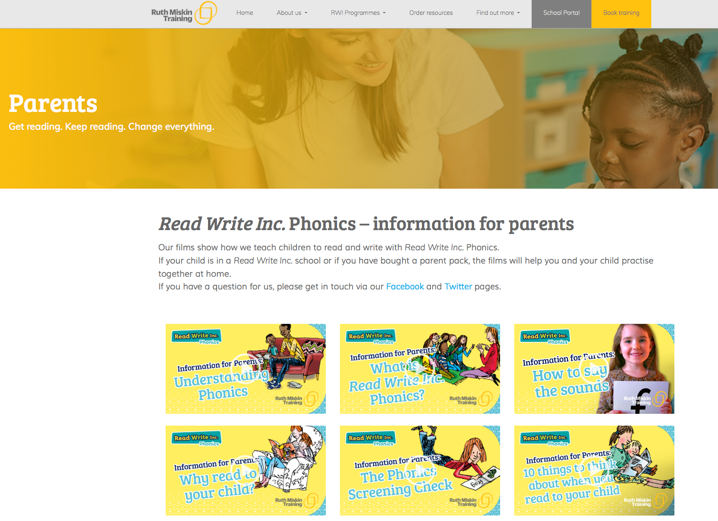 We’re also on Facebook – www.facebook.com/miskin.educationFree e-books for home reading:http://www.oxfordowl.co.uk/Reading/